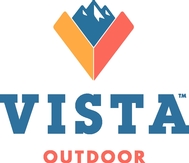 Vista Outdoor Reports FY16 Fourth Quarter and Full-Year Operating ResultsVista Outdoor Reports Year-Over-Year Quarterly and Annual Organic GrowthVista Outdoor Establishes FY17 Financial GuidanceVista Outdoor Announces Ammunition Capacity Expansion PlanClearfield, Utah, May 12, 2016 — Vista Outdoor Inc. (NYSE: VSTO) today reported operating results for the fourth quarter and full Fiscal Year 2016 (FY16), both of which ended on March 31, 2016.  "The company delivered strong results for the full year, supported by a fourth-quarter surge in demand for our Shooting Sports products," said Vista Outdoor Chairman and CEO Mark DeYoung. "Sales for the full year increased 9 percent year over year, including acquisitions, and gross profit increased 17 percent from the prior-year period. We recorded year-over-year organic growth in Outdoor Products and Shooting Sports. Our financial results for our first full fiscal year represent our ongoing commitment to develop new and innovative products, to deliver organic and acquisition-related growth, and to continuously improve operational efficiencies." For the fourth quarter ended March 31, 2016:Sales were $612 million, up 26 percent from the prior-year quarter and up 15 percent organically.Gross profit was $164 million, up 33 percent from the prior-year quarter and up 15 percent organically.Operating expenses were $96 million. Adjusted operating expenses were $93 million, compared to $72 million in the prior-year quarter.Fully diluted earnings per share (EPS) was $0.61.  Adjusted EPS was $0.63, up 34 percent from the prior-year quarter.The company repurchased approximately 572,000 shares in the quarter for $26.8 million. For the fiscal year ended March 31, 2016:Sales were $2.27 billion, up 9 percent from the prior year and up 3 percent organically.Gross profit was $619 million, up 17 percent from the prior year and up 8 percent organically.Operating expenses were $357 million. Adjusted operating expenses were $343 million, compared to $267 million in the prior year.EPS was $2.35. Adjusted EPS was $2.50, up 6 percent from the prior-year period.Free cash flow was $163 million, compared to $160 million in the prior-year period.The company repurchased approximately 3.2 million shares in the fiscal year for $142 million. Since March 31, 2016, Vista Outdoor repurchased approximately 200,000 additional shares for $10 million."As we've previously discussed, each year our capital expenditures include funding to improve output through the elimination of bottlenecks and driving efficiencies, and we will continue those efforts," said DeYoung. "Looking ahead, we see continued growth in the ammunition market at rates higher than can be met with throughput enhancement alone. To better position Vista Outdoor to meet this growing demand for the long-term, we will commence a three-year ammunition capacity expansion project in FY17, with the additional capacity starting to become available in FY18."The company will also make significant investments in research and development to foster new product development in both of our segments. Our strategic vision is to meet market demand and provide our consumers with innovative, state-of-the-art products that deliver success in any outdoor adventure."Our acquisition pipeline remains robust, and we are committed to delivering long-term shareholder value. On April 1, Vista Outdoor completed the acquisition of the Action Sports division of BRG Sports, Inc., including leading brands Bell and Giro, complementing and enhancing our market offerings in cycling, snow sports and powersports. The integration of CamelBak is on track and our integration of Action Sports is underway. We have completed approximately 80 percent of our share repurchase program since its inception, and in FY17, we expect to continue to opportunistically repurchase additional shares in anticipation of completing the authorized program."Please see the tables in the press release for a reconciliation of non-GAAP adjusted operating profit, tax rate, free cash flow and fully diluted earnings per share to the comparable GAAP measures.Outlook for Fiscal Year 2017Vista Outdoor is establishing initial FY17 financial guidance. The company expects:Sales in a range of $2.72 billion to $2.78 billion.Interest expense of approximately $45 million.Tax rate of approximately 37 percent.EPS in a range of $2.65 to $2.85.Capital expenditures of approximately $90 million.Free cash flow in a range of $130 million to $160 million.The guidance above does not include the impact of any future strategic acquisitions, divestitures, investments, business combinations or other significant transactions, nor the impact of transition expenses for already-completed acquisitions."Our FY17 financial guidance reflects the momentum created by our strong overall performance in FY16 and recent acquisitions, as well as our commitment to investing in future growth," said Vista Outdoor CFO Stephen Nolan. "This includes a significant increase in R&D to support growth in our organic business and for our recent acquisitions, with FY17 R&D spending expected to be approximately $30 million. We expect FY17 EBITDA margins at approximately 15 percent. Our FY17 EPS guidance includes the EPS resulting from the Action Sports acquisition, which we expect to be in the range of $0.07 to $0.10 per share, including the impact of interest on acquisition-related debt."The increase in capital expenditures reflects the beginning of our capacity expansion plan and continued investments in ammunition factory modernization and efficiency projects to improve output rates and to reduce production costs. The higher capital expenditures also reflect recent acquisitions, where approximately $10 million of the $90 million in FY17 is Action Sports related."Earnings Conference Call Webcast InformationVista Outdoor will hold an investor conference call to discuss its Fiscal Year 2016 financial results on May 12, 2016, at 9 a.m. ET. The conference call will be accessible through live webcast. Interested investors and other individuals can access the webcast and view and/or download the earnings press release, including a reconciliation of non-GAAP financial measures, and the related earnings release presentation slides, which will also include detailed segment information, via Vista Outdoor’s website (www.vistaoutdoor.com). Choose "Investors" then "Events and Presentations." For those who cannot participate in the live webcast, a telephone recording of the conference call will be available for one month after the call. The telephone number is 719-457-0820, and the confirmation code is 1421368.Reconciliation of Non-GAAP Financial MeasuresOperating Profit, Tax Rate and Earnings Per Share The adjusted operating profit (adjusted EBIT), adjusted tax rate, and adjusted earnings per share (adjusted EPS) presented above are non-GAAP financial measures that Vista Outdoor defines as operating profit (EBIT), tax rate and EPS excluding, where applicable, the impact of costs incurred in the period for current and possible transactions, facility rationalization costs, acquisition inventory step-up, the impact of goodwill and trade name impairments, transition costs for the Bushnell acquisition, and transaction costs for the spin-off of Vista Outdoor from ATK. Vista Outdoor management is presenting these measures so a reader may compare EBIT, tax rate and EPS excluding these items, as the measures provide investors with an important perspective on the operating results of the company. Vista Outdoor management uses these measurements internally to assess business performance, and Vista Outdoor’s definition may differ from those used by other companies.  *NOTE: Adjustments to "as reported" results are items that are excluded to arrive at the "as adjusted" results for the quarters and years ended March 31, 2016 and 2015.During the quarter and fiscal year ended March 31, 2016, Vista Outdoor incurred transaction costs associated with the completed transactions of CamelBak and Jimmy Styks as well as other possible transactions including advisory, legal and accounting service fees, a portion of which were non-deductible for tax purposes.During the quarter and fiscal year ended March 31, 2016, Vista Outdoor incurred certain facility rationalization costs associated with the closure of the Meridian, Idaho and Norfolk, Virginia facilities.For the year ended March 31, 2016, as a result of the acquisitions of CamelBak and Jimmy Styks, Vista Outdoor recorded a step-up in the inventory balances, which is the purchase accounting fair value adjustment. The inventory step-up was expensed to the income statement over the first inventory cycle.During the year ended March 31, 2015, as a result of the current market correction impacting demand for firearms and a decline in Vista Outdoor's near-term projected cash flows in the firearms business, the company recorded a $52 million ($48 million, net of tax) non-cash impairment charge to the goodwill and indefinite-lived trade name within the firearms business. The goodwill impairment was non-deductible for tax purposes.For the quarter and year ended March 31, 2015, a portion of the transaction costs incurred by Orbital ATK in conjunction with the spin-off and merger were allocated to Vista Outdoor and have been included in the "as reported" results. The total amount allocated was $9.6 million in the quarter and $19.6 million for the year. A number of these costs were non-deductible for tax purposes and had a disproportionate effect on the income tax rate.During the quarter and year ended March 31, 2015, Vista Outdoor incurred certain transition costs associated with the acquisition of Bushnell and continuing to implement business strategy.Free Cash FlowFree cash flow is defined as cash provided by operating activities less capital expenditures, allocated interest expense, and excluding transaction costs incurred to date. Vista Outdoor management believes free cash flow provides investors with an important perspective on the cash available for debt repayment, share repurchases and acquisitions after making the capital investments required to support ongoing business operations. Vista Outdoor management uses free cash flow internally to assess both business performance and overall liquidity. EBITDA MarginEBITDA margin is defined as EBITDA (earnings before interest, taxation, depreciation and amortization) divided by net sales. Vista Outdoor management believes EBITDA margin provides investors with an important perspective on the company's core profitability and helps investors analyze underlying trends in the company's business and evaluate its performance on an absolute basis and relative to its peers. EBITDA margin should be considered in addition to, and not as a substitute for, GAAP net profit margin. Vista Outdoor’s definition may differ from that used by other companies.Vista Outdoor has not reconciled EBITDA margin guidance to GAAP net profit margin guidance because Vista Outdoor does not provide guidance for net income, which is a reconciling item between GAAP net profit margin and non-GAAP EBITDA margin. Accordingly, a reconciliation to net profit margin is not available without unreasonable effort.About Vista Outdoor Inc.Vista Outdoor is a leading global designer, manufacturer and marketer of consumer products in the growing outdoor sports and recreation markets. The company operates in two segments, Shooting Sports and Outdoor Products, and has a portfolio of well-recognized brands that provides consumers with a wide range of performance-driven, high-quality and innovative products for individual outdoor recreational pursuits. Vista Outdoor products are sold at leading retailers and distributors across North America and worldwide. Vista Outdoor is headquartered in Utah and has manufacturing operations and facilities in 13 U.S. States, Canada, Mexico and Puerto Rico along with international customer service, sales and sourcing operations in Asia, Australia, Canada, Europe and New Zealand.Forward-Looking StatementsCertain statements in this press release and other oral and written statements made by Vista Outdoor from time to time are forward-looking statements, including those that discuss, among other things: Vista Outdoor’s plans, objectives, expectations, intentions, strategies, goals, outlook or other non-historical matters; projections with respect to future revenues, income, earnings per share or other financial measures for Vista Outdoor; and the assumptions that underlie these matters. The words ‘believe’, ‘expect’, ‘anticipate’, ‘intend’, ‘aim’, ‘should’ and similar expressions are intended to identify such forward-looking statements.  To the extent that any such information is forward-looking, it is intended to fit within the safe harbor for forward-looking information provided by the Private Securities Litigation Reform Act of 1995. Numerous risks, uncertainties and other factors could cause Vista Outdoor’s actual results to differ materially from expectations described in such forward-looking statements, including the following: general economic and business conditions in the U.S. and Vista Outdoor’s other markets, including conditions affecting employment levels, consumer confidence and spending; Vista Outdoor’s ability to attract and retain key personnel and maintain and grow its relationships with customers, suppliers and other business partners, including Vista Outdoor’s ability to obtain acceptable third party licenses; Vista Outdoor’s ability to adapt its products to changes in technology, the marketplace and customer preferences; Vista Outdoor’s ability to maintain and enhance brand recognition and reputation; reductions, unexpected changes in or our inability to accurately forecast demand for ammunition, firearms or accessories or other outdoor sports and recreation products; risks associated with Vista Outdoor’s sales to significant retail customers, including unexpected cancellations, delays and other changes to purchase orders; supplier capacity constraints, production disruptions or quality or price issues affecting Vista Outdoor’s operating costs; Vista Outdoor’s competitive environment; risks associated with compliance and diversification into international and commercial markets; the supply, availability and costs of raw materials and components; increases in commodity, energy and production costs; changes in laws, rules and regulations relating to Vista Outdoor’s business, such as federal and state firearms and ammunition regulations; Vista Outdoor’s ability to execute its long-term growth strategy, including our ability to complete and realize expected benefits from acquisitions and integrate acquired businesses; Vista Outdoor’s ability to take advantage of growth opportunities in international and commercial markets; foreign currency exchange rates and fluctuations in those rates; the outcome of contingencies, including with respect to litigation and other proceedings relating to intellectual property, product liability, warranty liability, personal injury and environmental remediation; risks associated with cybersecurity and other industrial and physical security threats;  capital market volatility and the availability of financing; changes to accounting standards or policies; and changes in tax rules or pronouncements. Vista Outdoor undertakes no obligation to update any forward-looking statements. For further information on factors that could impact Vista Outdoor, and statements contained herein, please refer to Vista Outdoor’s filings with the Securities and Exchange Commission.#          #          #VISTA OUTDOOR INC.CONDENSED CONSOLIDATED AND COMBINED STATEMENTS OF INCOME(preliminary and unaudited)VISTA OUTDOOR INC.CONDENSED CONSOLIDATED BALANCE SHEETS(preliminary and unaudited)VISTA OUTDOOR INC.CONDENSED CONSOLIDATED AND COMBINED STATEMENTS OF CASH FLOWS(preliminary and unaudited)News ReleaseCorporate Communications938 University Park Boulevard, Suite 200Clearfield, UT 84015Phone:  801-779-4600For Immediate ReleaseMedia Contact:Investor Contact:Amanda CovingtonMichael PiciPhone: 801-779-4625Phone: 801-779-4614E-mail: media.relations@vistaoutdoor.comE-mail: investor.relations@vistaoutdoor.comTotal Vista Outdoor for the Quarter EndedTotal Vista Outdoor for the Quarter EndedTotal Vista Outdoor for the Quarter EndedTotal Vista Outdoor for the Quarter EndedTotal Vista Outdoor for the Quarter EndedMarch 31, 2016:Operating ProfitOperating ProfitOperating ProfitMarginMarginProfit Before TaxProfit Before TaxProfit Before TaxTaxesTaxesTaxesTax RateTax RateNet IncomeNet IncomeNet IncomeEPSEPSEPSAs reported$67,80111.1%$60,358$23,04638.2%$37,312$0.61Transaction costs1,3311,3311,3311,3315065068258250.010.01Facility rationalization1,0731,0731,0731,0734084086656650.010.01As adjusted$70,20511.5%$62,762$23,96038.2%$38,802$0.63March 31, 2015:Operating ProfitOperating ProfitOperating ProfitMarginMarginProfit Before TaxProfit Before TaxProfit Before TaxTaxesTaxesTaxesTax RateTax RateNet IncomeNet IncomeNet IncomeEPSEPSEPSAs reported$38,7338.0%$33,906$17,99953.1%$15,907$0.25Transaction costs9,5989,5989,5989,598(2,672(2,672)12,27012,2700.190.19Transition costs2,7352,7352,7352,7351,0261,0261,7091,7090.030.03As adjusted$51,06610.5%$46,239$16,35335.4%$29,886$0.47Total Vista Outdoor for the Year EndedTotal Vista Outdoor for the Year EndedTotal Vista Outdoor for the Year EndedTotal Vista Outdoor for the Year EndedTotal Vista Outdoor for the Year EndedTotal Vista Outdoor for the Year EndedTotal Vista Outdoor for the Year EndedTotal Vista Outdoor for the Year EndedMarch 31, 2016:Operating ProfitOperating ProfitOperating ProfitMarginMarginProfit Before TaxProfit Before TaxProfit Before TaxTaxesTaxesTaxesTax RateTax RateNet IncomeNet IncomeNet IncomeEPSEPSEPSAs reported$262,75811.6%$238,407$91,37038.3%$147,037$2.35Transaction costs9,0099,0099,0099,0092,3842,3846,6256,6250.110.11Facility rationalization3,2583,2583,2583,2581,2381,2382,0202,0200.030.03Inventory step-up1,0431,0431,0431,0433963966476470.010.01As adjusted$276,06812.2%$251,717$95,38837.9%$156,329$2.50March 31, 2015:Operating ProfitOperating ProfitOperating ProfitMarginMarginProfit Before TaxProfit Before TaxProfit Before TaxTaxesTaxesTaxesTax RateTax RateNet IncomeNet IncomeNet IncomeEPSEPSEPSAs reported$184,1548.8%$154,046$74,51848.4%$79,528$1.25Goodwill/trade name impairment52,22052,22052,22052,2204,1724,17248,04848,0480.750.75Transaction costs19,64119,64119,64119,6411,0941,09418,54718,5470.290.29Transition costs5,9885,9885,9885,9882,2462,2463,7423,7420.060.06As adjusted$262,00312.6%$231,895$82,03035.4%$149,865$2.35Year ended March 31, 2016Year ended March 31, 2016Year ended March 31, 2016Year ended March 31, 2015Year ended March 31, 2015Year ended March 31, 2015Projected Year Ending March 31, 2017Projected Year Ending March 31, 2017Cash provided by operating activities$198,002$154,338$220,000–$250,000$220,000–$250,000Capital expenditures(41,526(41,526)(43,189(43,189)~(90,000)~(90,000)Interest expense——30,10830,108—Transaction costs incurred to date, net of tax6,4856,48518,54718,547—Free cash flow$162,961$159,804$130,000–$160,000$130,000–$160,000QUARTERS ENDEDQUARTERS ENDEDQUARTERS ENDEDQUARTERS ENDEDQUARTERS ENDEDQUARTERS ENDEDQUARTERS ENDEDYEARS ENDEDYEARS ENDEDYEARS ENDEDYEARS ENDEDYEARS ENDEDYEARS ENDEDYEARS ENDED(Amounts in thousands except per share data)March 31, 2016March 31, 2016March 31, 2016March 31, 2015March 31, 2015March 31, 2015March 31, 2016March 31, 2016March 31, 2016March 31, 2015March 31, 2015March 31, 2015Sales, net$612,303$485,389$2,270,734$2,083,414Cost of sales448,678448,678362,551362,5511,651,2891,651,2891,554,4931,554,493Gross profit163,625163,625122,838122,838619,445619,445528,921528,921Operating expenses:Research and development3,6603,6602,4752,47512,51212,5129,5189,518Selling, general, and administrative92,16492,16481,63081,630344,175344,175283,029283,029Goodwill and tradename impairment——————52,22052,220Income before interest and income taxes67,80167,80138,73338,733262,758262,758184,154184,154Interest expense, net(7,443(7,443)(4,827(4,827)(24,351(24,351)(30,108(30,108)Income before income taxes60,35860,35833,90633,906238,407238,407154,046154,046Income tax provision23,04623,04617,99917,99991,37091,37074,51874,518Net income$37,312$15,907$147,037$79,528Earnings per common share:Basic$0.61$0.25$2.36$1.25Diluted$0.61$0.25$2.35$1.25Weighted-average number of common shares outstanding:Basic60,77460,77463,60263,60262,21162,21163,59663,596Diluted61,13261,13263,84663,84662,56862,56863,85763,857(Amounts in thousands except share data)March 31, 2016March 31, 2016March 31, 2016March 31, 2015March 31, 2015March 31, 2015AssetsCurrent assets:Cash and cash equivalents$151,692$263,951Net receivables428,398428,398361,694361,694Net inventories440,240440,240375,621375,621Other current assets29,33429,33413,45213,452Total current assets1,049,6641,049,6641,014,7181,014,718Net property, plant, and equipment203,485203,485190,607190,607Goodwill1,023,4511,023,451782,163782,163Net intangible assets650,472650,472517,482517,482Deferred charges and other non-current assets15,56215,5627,4767,476Total assets$2,942,634$2,512,446LIABILITIES AND EQUITYCurrent liabilities:Current portion of long-term debt$17,500$17,500Accounts payable147,738147,738134,432134,432Accrued compensation47,39447,39427,14627,146Accrued income taxes12,17112,1719,5699,569Federal excise tax27,70127,70123,19423,194Other accrued liabilities116,397116,39796,07196,071Total current liabilities368,901368,901307,912307,912Long-term debt652,787652,787322,165322,165Deferred income tax liabilities135,957135,957143,039143,039Accrued pension and postemployment liabilities73,50373,50359,34559,345Other long-term liabilities51,31951,31931,22131,221Total liabilities1,282,4671,282,467863,682863,682Commitments and contingenciesCommon stock—$.01 par value:Authorized—500,000,000 sharesIssued and outstanding— 60,825,914 shares at March 31, 2016 and 63,873,222 shares at March 31, 2015608608639639Additional paid-in-capital1,743,3711,743,3711,742,1251,742,125Retained earnings166,421166,42119,38419,384Accumulated other comprehensive loss(110,214(110,214)(110,303(110,303)Common stock in treasury, at cost— 3,138,525 shares held at March 31, 2016 and 85,940 shares held at March 31, 2015(140,019(140,019)(3,081(3,081)Total stockholders' equity1,660,1671,660,1671,648,7641,648,764Total liabilities and equity$2,942,634$2,512,446Years Ended March 31Years Ended March 31Years Ended March 31Years Ended March 31Years Ended March 31Years Ended March 31Years Ended March 31(Amounts in thousands)201620162016201520152015Operating ActivitiesNet income$147,037$79,528Adjustments to net income to arrive at cash provided by operating activities:Depreciation38,95338,95335,40535,405Amortization of intangible assets33,66133,66131,14631,146Amortization of deferred financing costs2,5012,5012,4472,447Goodwill and tradename impairment——52,22052,220Deferred income taxes(457(457)(947(947)Loss (gain) on disposal of property323323(136(136)Share-based compensation12,27912,2793,0123,012Excess tax benefits from share-based plans——(120(120)Changes in assets and liabilities:Net receivables(33,596(33,596)(72,321(72,321)Net inventories(31,065(31,065)40,99140,991Accounts payable3,3983,398(37,837(37,837)Accrued compensation8,0068,006(9,047(9,047)Accrued income taxes(1,804(1,804)17,24617,246Federal excise tax4,5354,5356,9356,935Pension and other postretirement benefits5,0765,076248248Other assets and liabilities9,1559,1555,5685,568Cash provided by operating activities198,002198,002154,338154,338Investing ActivitiesCapital expenditures(41,526(41,526)(43,189(43,189)Acquisitions of businesses, net of cash acquired(462,050(462,050)——Proceeds from the disposition of property, plant, and equipment372372320320Cash used for investing activities(503,204(503,204)(42,869(42,869)Financing ActivitiesBorrowings on line of credit360,000360,000——Repayments of line of credit(360,000(360,000)——Payments made on bank debt(17,500(17,500)——Proceeds from issuance of long-term debt350,000350,000350,000350,000Net transfers from parent——16,18116,181Payment from former parent6,5006,500——Dividend paid to parent——(214,000(214,000)Payments made on long-term debt to parent——(20,087(20,087)Proceeds from issuance of long-term debt to parent——50,00050,000Payments made to extinguish debt——(50,000(50,000)Payments made for debt issue costs(4,379(4,379)(10,991(10,991)Purchase of treasury shares(143,194(143,194)(5,097(5,097)Proceeds from employee stock compensation plans1,1731,173——Excess tax benefits from share-based plans——120120Cash provided by financing activities192,600192,600116,126116,126Effect of foreign currency exchange rate fluctuations on cash343343(3,648(3,648)(Decrease) increase in cash and cash equivalents(112,259(112,259)223,947223,947Cash and cash equivalents at beginning of year263,951263,95140,00440,004Cash and cash equivalents at end of year$151,692$263,951